[ а р а р                                                                     ПОСТАНОВЛЕНИЕ31 май  2018- й.                          №25                      31 мая  2018 г.Об образовании элемента планировочной структуры в административных границах сельского поселения Юмашевский сельсовет муниципального района Чекмагушевский район Республики Башкортостан и присвоении почтового адреса.В соответствии с Федеральным законом от 06.10.2003 года  №131 – ФЗ «Об общих принципах организации местного самоуправления в Российской Федерации», Федеральным законом от 30.11.2011 года  №361- ФЗ «О внесении изменений и дополнений в отдельные законодательные акты Российской Федерации». Федеральным законом  «Об организации предоставления  государственных и муниципальных  услуг» от 27.07.2010 года  №210-ФЗ, Федеральным законом  «О федеральной информационной адресной системе  и о внесении изменений в Федеральный закон  «Об общих принципах организации местного самоуправления в Российской Федерации» от 28.12.2013 года №443-ФЗ, постановлением правительства Российской Федерации от 19.11.2014 года №1221 «Об утверждении Правил присвоения, изменения и аннулирования адресов» и согласно статьи 3 п.22 Устава сельского поселения Юмашевский сельсовет муниципального района Чекмагушевский район Республики Башкортостан Администрация сельского поселения Юмашевский сельсовет муниципального района Чекмагушевский район Республики Башкортостан постановляет:Внести в государственный адресный реестр элемент планировочной структуры, находящийся на территории сельского поселения Юмашевский сельсовет муниципального района Чекмагушевский район Республики Башкортостан.  Наименование ЭПС: «Паевые земли территория». Адрес: Республика Башкортостан, Чекмагушевский район, Юмашевский сельсовет, Паевые земли территория.Контроль за исполнением данного постановления оставляю за собой.   Глава сельского поселения			Р.Х.СалимгарееваПриложение №1к постановлению №25от 31 мая 2018 года.Управляющий делами:                                          О.И.МихайловаБАШ[ОРТОСТАН  РЕСПУБЛИКА]ЫСА[МА{ОШ  РАЙОНЫмуниципаль районЫНЫ@ЙОМАШ АУЫЛ СОВЕТЫАУЫЛ  БИЛ^м^]ЕХАКИМИ^ТЕ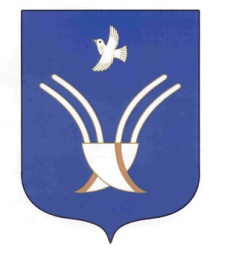 Администрациясельского поселенияЮмашевский сельсоветмуниципального района Чекмагушевский район Республики Башкортостан№ п/пТип объекта        Адрес объектакадастровый номер1.Земельный участокРеспублика Башкортостан, Чекмагушевский район, Юмашевский сельсовет,            Паевые земли территория, 102:51:000000:152